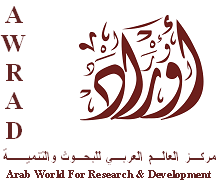 نتائج استطلاع الرأي العام الفلسطينيالمصالحة الفلسطينيةاداء الحكومةالانتخاباتالوضع الفلسطيني العامالمفاوضات والعملية السلميةتاريخ النشــر:3 حزيران 2014
العمل الميـداني: 24-26 أيار 2014
حجم العينة: 1200 فلسطيني/ة في الضفة الغربية وقطاع غزة
نسبة الخطأ ± 3%
مركز العالم العربي للبحوث والتنمية- رام الله- غزة، فلسطينتلفاكس: 00970-2-2950957/8   البريد الإلكتروني: awrad@awrad.org    الصفحة الالكترونية: www.awrad.orgالوضع الفلسطيني العام المفاوضاتوالعملية السلميةالمصالحةاداء الحكومةالانتخاباتالمجموعقطاع غزة الضفة الغربية بشكل عام هل تعتقد أن بأن المجتمع الفلسطيني يسير في..........؟بشكل عام هل تعتقد أن بأن المجتمع الفلسطيني يسير في..........؟بشكل عام هل تعتقد أن بأن المجتمع الفلسطيني يسير في..........؟بشكل عام هل تعتقد أن بأن المجتمع الفلسطيني يسير في..........؟54.9%60.9%51.3%الاتجاه الصحيح41.4%37.3%43.8%الاتجاه الخاطئ3.8%1.8%4.9%لا أعرف / لا رأيالمجموعقطاع غزة الضفة الغربية بشكل عام، هل أنت متفائل أم متشائم إزاء المستقبل في فلسطين؟بشكل عام، هل أنت متفائل أم متشائم إزاء المستقبل في فلسطين؟بشكل عام، هل أنت متفائل أم متشائم إزاء المستقبل في فلسطين؟بشكل عام، هل أنت متفائل أم متشائم إزاء المستقبل في فلسطين؟63.1%70.9%58.3%متفائل 35.2%28.7%39.1%متشائم 1.8%0.4%2.5%لا أعرف المجموعقطاع غزة الضفة الغربية بالنسبة لعائلتك، هل تعتقد بان الوضع الاقتصادي أفضل أم أسوأ أم بقي كما هو مقارنة مع قبل سنة؟بالنسبة لعائلتك، هل تعتقد بان الوضع الاقتصادي أفضل أم أسوأ أم بقي كما هو مقارنة مع قبل سنة؟بالنسبة لعائلتك، هل تعتقد بان الوضع الاقتصادي أفضل أم أسوأ أم بقي كما هو مقارنة مع قبل سنة؟بالنسبة لعائلتك، هل تعتقد بان الوضع الاقتصادي أفضل أم أسوأ أم بقي كما هو مقارنة مع قبل سنة؟16.1%10.2%19.6%أفضل 35.2%32.0%37.1%بقي كما هو 48.4%57.6%42.9%أسوأ0.3%0.2%0.4%لا اعرفالمجموعقطاع غزة الضفة الغربية هل تشعر بأن الوضع الامني في منطقتك قد تحسن أم تراجع أم بقي كما هو خلال السنة الماضية؟هل تشعر بأن الوضع الامني في منطقتك قد تحسن أم تراجع أم بقي كما هو خلال السنة الماضية؟هل تشعر بأن الوضع الامني في منطقتك قد تحسن أم تراجع أم بقي كما هو خلال السنة الماضية؟هل تشعر بأن الوضع الامني في منطقتك قد تحسن أم تراجع أم بقي كما هو خلال السنة الماضية؟30.1%29.1%30.7%تحسن35.8%31.6%38.3%تراجع  33.8%38.7%30.8%بقي كما هو 0.3%0.7%0.1%لا اعرفالمجموعقطاع غزة الضفة الغربية هل ترى ان الفساد في ظل الحكومة الحالية (في منطقتك) في تراجع، تزايد أم كما هو؟هل ترى ان الفساد في ظل الحكومة الحالية (في منطقتك) في تراجع، تزايد أم كما هو؟هل ترى ان الفساد في ظل الحكومة الحالية (في منطقتك) في تراجع، تزايد أم كما هو؟هل ترى ان الفساد في ظل الحكومة الحالية (في منطقتك) في تراجع، تزايد أم كما هو؟24.3%23.3%24.8%تراجع  43.6%40.2%45.7%تزايد29.2%34.7%25.9%بقي كما هو 2.9%1.8%3.6%لا اعرفالمجموعقطاع غزة الضفة الغربية هل تعتقد بأن توقف المفاوضات الان لها تأثير ايجابي أم سلبي أم ليس لها أي تأثير؟هل تعتقد بأن توقف المفاوضات الان لها تأثير ايجابي أم سلبي أم ليس لها أي تأثير؟هل تعتقد بأن توقف المفاوضات الان لها تأثير ايجابي أم سلبي أم ليس لها أي تأثير؟هل تعتقد بأن توقف المفاوضات الان لها تأثير ايجابي أم سلبي أم ليس لها أي تأثير؟28.9%33.6%26.2%ايجابي36.0%36.0%36.0%سلبي35.0%30.4%37.8%ليس له تأثيرالمجموعقطاع غزة الضفة الغربية هل تؤيد أم تعارض استئناف المفاوضات بين السلطة الوطنية الفلسطينية واسرائيل؟هل تؤيد أم تعارض استئناف المفاوضات بين السلطة الوطنية الفلسطينية واسرائيل؟هل تؤيد أم تعارض استئناف المفاوضات بين السلطة الوطنية الفلسطينية واسرائيل؟هل تؤيد أم تعارض استئناف المفاوضات بين السلطة الوطنية الفلسطينية واسرائيل؟49.8%51.1%49.0%أؤيد 44.0%45.8%42.9%أعارض   6.3%3.1%8.1%لا اعرفالمجموعقطاع غزة الضفة الغربية مؤخرا صرح الرئيس محمود عباس  بأن السلطة مستعدة للعودة الى المفاوضات في حال أفرجت اسرائيل عن الدفعة الرابعة من الأسرى مع وقف البناء الاستيطاني لمدة ثلاثة أشهر. في حال تمت الموافقة على هذين الشرطين من قبل اسرائيل، هل تؤيد ام تعارض العودة الى المفاوضات؟مؤخرا صرح الرئيس محمود عباس  بأن السلطة مستعدة للعودة الى المفاوضات في حال أفرجت اسرائيل عن الدفعة الرابعة من الأسرى مع وقف البناء الاستيطاني لمدة ثلاثة أشهر. في حال تمت الموافقة على هذين الشرطين من قبل اسرائيل، هل تؤيد ام تعارض العودة الى المفاوضات؟مؤخرا صرح الرئيس محمود عباس  بأن السلطة مستعدة للعودة الى المفاوضات في حال أفرجت اسرائيل عن الدفعة الرابعة من الأسرى مع وقف البناء الاستيطاني لمدة ثلاثة أشهر. في حال تمت الموافقة على هذين الشرطين من قبل اسرائيل، هل تؤيد ام تعارض العودة الى المفاوضات؟مؤخرا صرح الرئيس محمود عباس  بأن السلطة مستعدة للعودة الى المفاوضات في حال أفرجت اسرائيل عن الدفعة الرابعة من الأسرى مع وقف البناء الاستيطاني لمدة ثلاثة أشهر. في حال تمت الموافقة على هذين الشرطين من قبل اسرائيل، هل تؤيد ام تعارض العودة الى المفاوضات؟67.1%63.8%69.2%أؤيد 29.2%34.7%25.9%أعارض   3.7%1.6%4.9%لا اعرفالمجموعقطاع غزة الضفة الغربية أي من الاسباب التالية الأكثر تسببا في توقف المفاوضات بين الفلسطينيين والاسرائيليين؟أي من الاسباب التالية الأكثر تسببا في توقف المفاوضات بين الفلسطينيين والاسرائيليين؟أي من الاسباب التالية الأكثر تسببا في توقف المفاوضات بين الفلسطينيين والاسرائيليين؟أي من الاسباب التالية الأكثر تسببا في توقف المفاوضات بين الفلسطينيين والاسرائيليين؟65.8%69.1%63.8%مواقف اسرائيل من قضايا الحل النهائي12.7%14.4%11.6%المواقف الفلسطينية من قضايا الحل النهائي3.3%2.7%3.7%عدم مقدرة امريكا على ادارة المفاوضات18.2%13.8%20.8%سبب أخرالمجموعقطاع غزة الضفة الغربية هل تتوقع ان تسوء العلاقات بين الفلسطينيين والأمريكيين نظرا لعدم احراز تقدم في الجولة الاخيرة من المفاوضات؟هل تتوقع ان تسوء العلاقات بين الفلسطينيين والأمريكيين نظرا لعدم احراز تقدم في الجولة الاخيرة من المفاوضات؟هل تتوقع ان تسوء العلاقات بين الفلسطينيين والأمريكيين نظرا لعدم احراز تقدم في الجولة الاخيرة من المفاوضات؟هل تتوقع ان تسوء العلاقات بين الفلسطينيين والأمريكيين نظرا لعدم احراز تقدم في الجولة الاخيرة من المفاوضات؟35.9%30.0%39.4%نعم29.5%31.3%28.4%لا30.8%37.3%26.8%لن تحدث أي فرق3.8%1.3%5.3%لا اعرفالمجموعقطاع غزة الضفة الغربية هل تعتقد بأن الدور الامريكي مهم في المفاوضات للتوصل الى حل نهائي للصراع الفلسطيني-الاسرائيلي؟هل تعتقد بأن الدور الامريكي مهم في المفاوضات للتوصل الى حل نهائي للصراع الفلسطيني-الاسرائيلي؟هل تعتقد بأن الدور الامريكي مهم في المفاوضات للتوصل الى حل نهائي للصراع الفلسطيني-الاسرائيلي؟هل تعتقد بأن الدور الامريكي مهم في المفاوضات للتوصل الى حل نهائي للصراع الفلسطيني-الاسرائيلي؟55.4%48.7%59.4%نعم36.4%45.6%30.8%لا8.3%5.8%9.7%لا اعرفالمجموعقطاع غزة الضفة الغربية برأيك، ما هو الموضوع الاكثر صعوبة ويحول دون التوصل الى حل بين الفلسطينيين والإسرائيليين؟برأيك، ما هو الموضوع الاكثر صعوبة ويحول دون التوصل الى حل بين الفلسطينيين والإسرائيليين؟برأيك، ما هو الموضوع الاكثر صعوبة ويحول دون التوصل الى حل بين الفلسطينيين والإسرائيليين؟برأيك، ما هو الموضوع الاكثر صعوبة ويحول دون التوصل الى حل بين الفلسطينيين والإسرائيليين؟21.6%9.8%28.8%المستوطنات28.4%32.7%25.8%اللاجئين35.9%46.2%29.7%القدس1.1%1.7%المياه1.3%0.2%2.0%الاغوار7.9%7.3%8.3%الحدود المستقبلية3.7%3.8%3.6%الدولة الفلسطينية المستقبلية المنزوعة من السلاحالمجموعقطاع غزة الضفة الغربية هل تؤيد أم تعارض مبدأ حل الدولتين بحيث يكون هناك دولة فلسطينية تعيش بسلام جنبا إلى جنب مع دولة إسرائيل؟هل تؤيد أم تعارض مبدأ حل الدولتين بحيث يكون هناك دولة فلسطينية تعيش بسلام جنبا إلى جنب مع دولة إسرائيل؟هل تؤيد أم تعارض مبدأ حل الدولتين بحيث يكون هناك دولة فلسطينية تعيش بسلام جنبا إلى جنب مع دولة إسرائيل؟هل تؤيد أم تعارض مبدأ حل الدولتين بحيث يكون هناك دولة فلسطينية تعيش بسلام جنبا إلى جنب مع دولة إسرائيل؟55.4%52.0%57.5%أؤيد 41.8%46.9%38.8%أعارض   2.8%1.1%3.7%لا اعرفالمجموعقطاع غزة الضفة الغربية بعد مرور 20 عاما على اتفاق أوسلو، هل تعتقد بأن الفلسطينيين أقرب أم أبعد عن تحقيق هدف إنشاء دولة فلسطينية؟بعد مرور 20 عاما على اتفاق أوسلو، هل تعتقد بأن الفلسطينيين أقرب أم أبعد عن تحقيق هدف إنشاء دولة فلسطينية؟بعد مرور 20 عاما على اتفاق أوسلو، هل تعتقد بأن الفلسطينيين أقرب أم أبعد عن تحقيق هدف إنشاء دولة فلسطينية؟بعد مرور 20 عاما على اتفاق أوسلو، هل تعتقد بأن الفلسطينيين أقرب أم أبعد عن تحقيق هدف إنشاء دولة فلسطينية؟38.4%42.0%36.2%أقرب 56.3%53.6%57.9%أبعد5.3%4.4%5.9%لا أعرفالمجموعقطاع غزة الضفة الغربية مقارنة بالعام الماضي، هل لديك أمل أكبر أم أقل بالعملية السلمية؟مقارنة بالعام الماضي، هل لديك أمل أكبر أم أقل بالعملية السلمية؟مقارنة بالعام الماضي، هل لديك أمل أكبر أم أقل بالعملية السلمية؟مقارنة بالعام الماضي، هل لديك أمل أكبر أم أقل بالعملية السلمية؟38.6%43.6%35.6%أمل أكبر 57.3%53.6%59.5%أمل أقل4.1%2.9%4.8%لا أعرفالمجموعقطاع غزة الضفة الغربية من وجهة نظرك وفي ظل التطورات الأخيرة، أي نهج من التالية تفضل لتحسين وضع القضية الفلسطينية؟من وجهة نظرك وفي ظل التطورات الأخيرة، أي نهج من التالية تفضل لتحسين وضع القضية الفلسطينية؟من وجهة نظرك وفي ظل التطورات الأخيرة، أي نهج من التالية تفضل لتحسين وضع القضية الفلسطينية؟من وجهة نظرك وفي ظل التطورات الأخيرة، أي نهج من التالية تفضل لتحسين وضع القضية الفلسطينية؟50.4%48.4%51.5%النهج المستخدم من قبل حركة فتح والرئيس محمود عباس18.4%24.0%15.1%النهج المستخدم من قبل حركة حماس وخالد مشعل13.8%17.8%11.3%أخرى17.4%9.8%22.0%لا أعرفالمجموعقطاع غزة الضفة الغربية اذا لم يتم العودة الى المفاوضات وطريق التوجه الى الامم المتحدة لم يحقق ذلك النجاح، هل تؤيد أم تعارض حل السلطة؟اذا لم يتم العودة الى المفاوضات وطريق التوجه الى الامم المتحدة لم يحقق ذلك النجاح، هل تؤيد أم تعارض حل السلطة؟اذا لم يتم العودة الى المفاوضات وطريق التوجه الى الامم المتحدة لم يحقق ذلك النجاح، هل تؤيد أم تعارض حل السلطة؟اذا لم يتم العودة الى المفاوضات وطريق التوجه الى الامم المتحدة لم يحقق ذلك النجاح، هل تؤيد أم تعارض حل السلطة؟28.0%24.4%30.2%أؤيد 66.6%70.7%64.2%أعارض   5.3%4.9%5.6%لا اعرفالمجموعقطاع غزة الضفة الغربية في الآونة الاخيرة، كان هناك جهود حثيثة بذلت من قبل الفصائل الفلسطينية للتحرك باتجاه مصالحة وطنية شاملة وتشكيل حكومة وحدة وطنية، هل انت متفائل أم متشائم بهذه المساعي؟في الآونة الاخيرة، كان هناك جهود حثيثة بذلت من قبل الفصائل الفلسطينية للتحرك باتجاه مصالحة وطنية شاملة وتشكيل حكومة وحدة وطنية، هل انت متفائل أم متشائم بهذه المساعي؟في الآونة الاخيرة، كان هناك جهود حثيثة بذلت من قبل الفصائل الفلسطينية للتحرك باتجاه مصالحة وطنية شاملة وتشكيل حكومة وحدة وطنية، هل انت متفائل أم متشائم بهذه المساعي؟في الآونة الاخيرة، كان هناك جهود حثيثة بذلت من قبل الفصائل الفلسطينية للتحرك باتجاه مصالحة وطنية شاملة وتشكيل حكومة وحدة وطنية، هل انت متفائل أم متشائم بهذه المساعي؟77.9%84.4%73.9%متفائل19.9%14.9%23.0%متشائم2.2%0.7%3.1%لا اعرفالمجموعقطاع غزة الضفة الغربية أعلنت القيادة الفلسطينية عن البدء بتشكيل حكومة توافق وطني تضم شخصيات مستقلة وتكنوقراط، سيتم الاعلان عنها خلال خمسة أسابيع كما جاء في اتفاق غزة الأخير، هل أنت متفائل أم متشائم بأن ذلك سيتم في الموعد المحدد؟أعلنت القيادة الفلسطينية عن البدء بتشكيل حكومة توافق وطني تضم شخصيات مستقلة وتكنوقراط، سيتم الاعلان عنها خلال خمسة أسابيع كما جاء في اتفاق غزة الأخير، هل أنت متفائل أم متشائم بأن ذلك سيتم في الموعد المحدد؟أعلنت القيادة الفلسطينية عن البدء بتشكيل حكومة توافق وطني تضم شخصيات مستقلة وتكنوقراط، سيتم الاعلان عنها خلال خمسة أسابيع كما جاء في اتفاق غزة الأخير، هل أنت متفائل أم متشائم بأن ذلك سيتم في الموعد المحدد؟أعلنت القيادة الفلسطينية عن البدء بتشكيل حكومة توافق وطني تضم شخصيات مستقلة وتكنوقراط، سيتم الاعلان عنها خلال خمسة أسابيع كما جاء في اتفاق غزة الأخير، هل أنت متفائل أم متشائم بأن ذلك سيتم في الموعد المحدد؟74.5%83.1%69.3%متفائل21.8%16.2%25.1%متشائم3.8%0.7%5.6%لا اعرفالمجموعقطاع غزة الضفة الغربية أعلنت القيادة الفلسطينية مؤخرا ان الانتخابات الرئاسية والتشريعية ستكون بعد 6 شهور من تشكيل حكومة التوافق الوطني  بحسب ما جاء في اتفاق غزة، هل انت متفائل أم متشائم بأن ذلك سيتم بالموعد المحدد؟أعلنت القيادة الفلسطينية مؤخرا ان الانتخابات الرئاسية والتشريعية ستكون بعد 6 شهور من تشكيل حكومة التوافق الوطني  بحسب ما جاء في اتفاق غزة، هل انت متفائل أم متشائم بأن ذلك سيتم بالموعد المحدد؟أعلنت القيادة الفلسطينية مؤخرا ان الانتخابات الرئاسية والتشريعية ستكون بعد 6 شهور من تشكيل حكومة التوافق الوطني  بحسب ما جاء في اتفاق غزة، هل انت متفائل أم متشائم بأن ذلك سيتم بالموعد المحدد؟أعلنت القيادة الفلسطينية مؤخرا ان الانتخابات الرئاسية والتشريعية ستكون بعد 6 شهور من تشكيل حكومة التوافق الوطني  بحسب ما جاء في اتفاق غزة، هل انت متفائل أم متشائم بأن ذلك سيتم بالموعد المحدد؟70.1%78.0%65.4%متفائل24.8%20.2%27.5%متشائم5.1%1.8%7.1%لا اعرفالمجموعقطاع غزة الضفة الغربية صرح الرئيس محمود عباس مؤخرا، بأن حكومة التوافق الوطني ستعترف بإسرائيل وستنبذ العنف وستحترم كل الاتفاقات الدولية السابقة التي وقعت عليها السلطة بشكل عام، هل تؤيد أم تعارض هذه التصريحات؟صرح الرئيس محمود عباس مؤخرا، بأن حكومة التوافق الوطني ستعترف بإسرائيل وستنبذ العنف وستحترم كل الاتفاقات الدولية السابقة التي وقعت عليها السلطة بشكل عام، هل تؤيد أم تعارض هذه التصريحات؟صرح الرئيس محمود عباس مؤخرا، بأن حكومة التوافق الوطني ستعترف بإسرائيل وستنبذ العنف وستحترم كل الاتفاقات الدولية السابقة التي وقعت عليها السلطة بشكل عام، هل تؤيد أم تعارض هذه التصريحات؟صرح الرئيس محمود عباس مؤخرا، بأن حكومة التوافق الوطني ستعترف بإسرائيل وستنبذ العنف وستحترم كل الاتفاقات الدولية السابقة التي وقعت عليها السلطة بشكل عام، هل تؤيد أم تعارض هذه التصريحات؟52.2%49.3%53.9%أؤيد42.5%46.9%39.8%اعارض5.3%3.8%6.3%لا اعرفالمجموعالمجموعقطاع غزة الضفة الغربية هل تؤيد أم تعارض كل من العناصر الثلاثة التي جاءت في خطاب الرئيس محمود عباس؟هل تؤيد أم تعارض كل من العناصر الثلاثة التي جاءت في خطاب الرئيس محمود عباس؟هل تؤيد أم تعارض كل من العناصر الثلاثة التي جاءت في خطاب الرئيس محمود عباس؟هل تؤيد أم تعارض كل من العناصر الثلاثة التي جاءت في خطاب الرئيس محمود عباس؟هل تؤيد أم تعارض كل من العناصر الثلاثة التي جاءت في خطاب الرئيس محمود عباس؟15.9%15.9%14.7%16.6%أؤيدالاعتراف بإسرائيل13.5%13.5%12.0%14.3%بين بينالاعتراف بإسرائيل67.8%67.8%72.7%64.8%اعارضالاعتراف بإسرائيل2.9%2.9%0.7%4.3%لا اعرفالاعتراف بإسرائيل47.7%47.7%47.8%47.6%أؤيدنبذ العنف20.7%20.7%24.2%18.6%بين بيننبذ العنف29.5%29.5%27.8%30.6%اعارضنبذ العنف2.1%2.1%0.2%3.2%لا اعرفنبذ العنف45.3%45.3%52.0%41.3%أؤيداحترام كل الاتفاقات الدولية السابقة التي وقعت عليها السلطة23.0%23.0%22.7%23.3%بين بيناحترام كل الاتفاقات الدولية السابقة التي وقعت عليها السلطة28.6%28.6%24.4%31.1%اعارضاحترام كل الاتفاقات الدولية السابقة التي وقعت عليها السلطة3.0%3.0%0.9%4.3%لا اعرفاحترام كل الاتفاقات الدولية السابقة التي وقعت عليها السلطةالمجموعقطاع غزة الضفة الغربية من المستفيد الاكبر من تشكيل حكومة الوحدة الوطنية؟من المستفيد الاكبر من تشكيل حكومة الوحدة الوطنية؟من المستفيد الاكبر من تشكيل حكومة الوحدة الوطنية؟من المستفيد الاكبر من تشكيل حكومة الوحدة الوطنية؟6.3%2.2%8.7%فتح6.2%10.7%3.5%حماس37.1%38.0%36.6%فتح وحماس معا48.0%48.4%47.7%المواطنون2.4%0.7%3.5%لا اعرفالمجموعقطاع غزة الضفة الغربية تناقش بعض جهات التمويل الدولي وقف المساعدات المالية المقدمة لحكومة التوافق الوطني التي تضم حركة حماس، هل على الفصائل الفلسطينية الاستمرار في جهود تشكيل حكومة التوافق حتى في حال قررت أمريكا والجهات المانحة وقف المساعدات للفلسطينيين؟تناقش بعض جهات التمويل الدولي وقف المساعدات المالية المقدمة لحكومة التوافق الوطني التي تضم حركة حماس، هل على الفصائل الفلسطينية الاستمرار في جهود تشكيل حكومة التوافق حتى في حال قررت أمريكا والجهات المانحة وقف المساعدات للفلسطينيين؟تناقش بعض جهات التمويل الدولي وقف المساعدات المالية المقدمة لحكومة التوافق الوطني التي تضم حركة حماس، هل على الفصائل الفلسطينية الاستمرار في جهود تشكيل حكومة التوافق حتى في حال قررت أمريكا والجهات المانحة وقف المساعدات للفلسطينيين؟تناقش بعض جهات التمويل الدولي وقف المساعدات المالية المقدمة لحكومة التوافق الوطني التي تضم حركة حماس، هل على الفصائل الفلسطينية الاستمرار في جهود تشكيل حكومة التوافق حتى في حال قررت أمريكا والجهات المانحة وقف المساعدات للفلسطينيين؟84.6%88.0%82.5%نعم11.1%10.9%11.2%لا4.3%1.1%6.3%لا اعرفالمجموعقطاع غزة الضفة الغربية مؤخرا، صرح رئيس الحكومة الاسرائيلي نتنياهو بأن حكومته لن تشارك في أي مفاوضات مع حكومة فلسطينية تضم حركة حماس، هل على الفصائل الفلسطينية الاستمرار في جهود تشكيل التوافق الوطني في حال قررت اسرائيل وقف المفاوضات كنتيجة لذلك؟مؤخرا، صرح رئيس الحكومة الاسرائيلي نتنياهو بأن حكومته لن تشارك في أي مفاوضات مع حكومة فلسطينية تضم حركة حماس، هل على الفصائل الفلسطينية الاستمرار في جهود تشكيل التوافق الوطني في حال قررت اسرائيل وقف المفاوضات كنتيجة لذلك؟مؤخرا، صرح رئيس الحكومة الاسرائيلي نتنياهو بأن حكومته لن تشارك في أي مفاوضات مع حكومة فلسطينية تضم حركة حماس، هل على الفصائل الفلسطينية الاستمرار في جهود تشكيل التوافق الوطني في حال قررت اسرائيل وقف المفاوضات كنتيجة لذلك؟مؤخرا، صرح رئيس الحكومة الاسرائيلي نتنياهو بأن حكومته لن تشارك في أي مفاوضات مع حكومة فلسطينية تضم حركة حماس، هل على الفصائل الفلسطينية الاستمرار في جهود تشكيل التوافق الوطني في حال قررت اسرائيل وقف المفاوضات كنتيجة لذلك؟84.3%86.7%82.9%نعم11.4%11.6%11.2%لا4.3%1.8%5.9%لا اعرفالمجموعقطاع غزة الضفة الغربية في حال تم تشكيل حكومة التوافق الوطني، ماذا يجب ان تكون الأولوية القادمة بعد ذلك؟في حال تم تشكيل حكومة التوافق الوطني، ماذا يجب ان تكون الأولوية القادمة بعد ذلك؟في حال تم تشكيل حكومة التوافق الوطني، ماذا يجب ان تكون الأولوية القادمة بعد ذلك؟في حال تم تشكيل حكومة التوافق الوطني، ماذا يجب ان تكون الأولوية القادمة بعد ذلك؟11.9%7.1%14.7%استئناف العودة الى المفاوضات مع اسرائيل53.9%69.1%44.8%اجراء انتخابات عامة مباشرة13.1%6.7%17.0%التقدم للانضمام للأمم المتحدة والمؤسسات الدولية9.6%8.4%10.3%تبني خيار المقاومة المسلحة9.8%5.6%12.3%تبني خيار المقاومة الشعبية	1.8%3.1%0.9%أخرىالمجموعقطاع غزة الضفة الغربية في الآونة الأخيرة، كانت هناك محادثات حول دمج قوات الامن مع بعضها البعض بحيث يتم دمج قوات الامن في الضفة الغربية مع قوات الأمن في غزة والعكس بالعكس. هل تؤيد أم تعارض هذا القرار؟في الآونة الأخيرة، كانت هناك محادثات حول دمج قوات الامن مع بعضها البعض بحيث يتم دمج قوات الامن في الضفة الغربية مع قوات الأمن في غزة والعكس بالعكس. هل تؤيد أم تعارض هذا القرار؟في الآونة الأخيرة، كانت هناك محادثات حول دمج قوات الامن مع بعضها البعض بحيث يتم دمج قوات الامن في الضفة الغربية مع قوات الأمن في غزة والعكس بالعكس. هل تؤيد أم تعارض هذا القرار؟في الآونة الأخيرة، كانت هناك محادثات حول دمج قوات الامن مع بعضها البعض بحيث يتم دمج قوات الامن في الضفة الغربية مع قوات الأمن في غزة والعكس بالعكس. هل تؤيد أم تعارض هذا القرار؟80.0%84.9%77.1%أؤيد14.5%13.1%15.3%اعارض5.5%2.0%7.6%لا اعرفالمجموعقطاع غزة الضفة الغربية هل تؤيد أم تعارض انضمام حركة حماس الى منظمة التحرير الفلسطينية؟هل تؤيد أم تعارض انضمام حركة حماس الى منظمة التحرير الفلسطينية؟هل تؤيد أم تعارض انضمام حركة حماس الى منظمة التحرير الفلسطينية؟هل تؤيد أم تعارض انضمام حركة حماس الى منظمة التحرير الفلسطينية؟76.7%80.0%74.7%أؤيد18.1%18.2%18.0%اعارض5.3%1.8%7.4%لا اعرفالمجموعقطاع غزة الضفة الغربية بشكل عام، كيف تقيم الأداء العام للحكومة بقيادة رامي الحمد الله؟بشكل عام، كيف تقيم الأداء العام للحكومة بقيادة رامي الحمد الله؟بشكل عام، كيف تقيم الأداء العام للحكومة بقيادة رامي الحمد الله؟بشكل عام، كيف تقيم الأداء العام للحكومة بقيادة رامي الحمد الله؟41.8%42.2%41.5%إيجابي32.2%33.1%31.6%متوسط13.1%13.8%12.7%سلبي12.9%10.9%14.2%لا أعرفالمجموعقطاع غزة الضفة الغربية بشكل عام، كيف تقيم الأداء العام للحكومة بقيادة إسماعيل هنية؟بشكل عام، كيف تقيم الأداء العام للحكومة بقيادة إسماعيل هنية؟بشكل عام، كيف تقيم الأداء العام للحكومة بقيادة إسماعيل هنية؟بشكل عام، كيف تقيم الأداء العام للحكومة بقيادة إسماعيل هنية؟26.8%29.6%25.2%إيجابي36.3%37.6%35.5%متوسط26.1%32.2%22.4%سلبي10.9%0.7%17.0%لا أعرفالمجموعقطاع غزة الضفة الغربية بشكل عام، كيف تقيم الأداء العام للرئيس محمود عباس؟بشكل عام، كيف تقيم الأداء العام للرئيس محمود عباس؟بشكل عام، كيف تقيم الأداء العام للرئيس محمود عباس؟بشكل عام، كيف تقيم الأداء العام للرئيس محمود عباس؟45.3%44.2%46.0%إيجابي33.5%30.9%35.1%متوسط18.2%23.6%15.0%سلبي2.9%1.3%3.9%لا أعرفالمجموعقطاع غزة الضفة الغربية بشكل عام، هل أنت متفق أم غير متفق مع الأداء العام للرئيس محمود عباس؟بشكل عام، هل أنت متفق أم غير متفق مع الأداء العام للرئيس محمود عباس؟بشكل عام، هل أنت متفق أم غير متفق مع الأداء العام للرئيس محمود عباس؟بشكل عام، هل أنت متفق أم غير متفق مع الأداء العام للرئيس محمود عباس؟58.2%55.3%60.0%متفق31.1%37.3%27.3%غير متفق10.7%7.3%12.7%لا اعرفالمجموعقطاع غزة الضفة الغربية اذا كان لديك الاختيار بين رامي الحمد الله واسماعيل هنية لرئاسة حكومة التوافق الوطني، أيهما تختار ؟اذا كان لديك الاختيار بين رامي الحمد الله واسماعيل هنية لرئاسة حكومة التوافق الوطني، أيهما تختار ؟اذا كان لديك الاختيار بين رامي الحمد الله واسماعيل هنية لرئاسة حكومة التوافق الوطني، أيهما تختار ؟اذا كان لديك الاختيار بين رامي الحمد الله واسماعيل هنية لرئاسة حكومة التوافق الوطني، أيهما تختار ؟49.1%50.7%48.2%رامي الحمد لله19.2%27.1%14.5%اسماعيل هنية 23.4%19.8%25.6%لا أختار أيا منهما8.3%2.4%11.8%لا أعرفالمجموعقطاع غزة الضفة الغربية هل تعتقد بأنه يجب إجراء الانتخابات التشريعية فورا في الضفة الغربية وغزة؟هل تعتقد بأنه يجب إجراء الانتخابات التشريعية فورا في الضفة الغربية وغزة؟هل تعتقد بأنه يجب إجراء الانتخابات التشريعية فورا في الضفة الغربية وغزة؟هل تعتقد بأنه يجب إجراء الانتخابات التشريعية فورا في الضفة الغربية وغزة؟91.7%95.3%89.6%نعم 5.8%4.4%6.7%لا 2.4%0.2%3.7%لا أعرفالمجموعقطاع غزة الضفة الغربية هل تعتقد بأنه يجب إجراء الانتخابات الرئاسية فورا في الضفة الغربية وغزة؟هل تعتقد بأنه يجب إجراء الانتخابات الرئاسية فورا في الضفة الغربية وغزة؟هل تعتقد بأنه يجب إجراء الانتخابات الرئاسية فورا في الضفة الغربية وغزة؟هل تعتقد بأنه يجب إجراء الانتخابات الرئاسية فورا في الضفة الغربية وغزة؟90.1%95.6%86.8%نعم 7.1%4.2%8.8%لا 2.8%0.2%4.4%لا أعرفالمجموعقطاع غزة الضفة الغربية في حال فشلت جهود تشكيل حكومة الوحدة، هل تؤيد أم تعارض اجراء الانتخابات في الضفة الغربية فقط؟في حال فشلت جهود تشكيل حكومة الوحدة، هل تؤيد أم تعارض اجراء الانتخابات في الضفة الغربية فقط؟في حال فشلت جهود تشكيل حكومة الوحدة، هل تؤيد أم تعارض اجراء الانتخابات في الضفة الغربية فقط؟في حال فشلت جهود تشكيل حكومة الوحدة، هل تؤيد أم تعارض اجراء الانتخابات في الضفة الغربية فقط؟42.6%31.1%49.5%نعم 51.7%66.0%43.1%لا 5.7%2.9%7.4%لا أعرفالمجموعقطاع غزة الضفة الغربية هل تعتقد بان حركة فتح جدية في اجراء الانتخابات ؟هل تعتقد بان حركة فتح جدية في اجراء الانتخابات ؟هل تعتقد بان حركة فتح جدية في اجراء الانتخابات ؟هل تعتقد بان حركة فتح جدية في اجراء الانتخابات ؟48.5%69.8%35.8%جدية الى حد كبير32.4%22.2%38.6%جدية الى حد ما8.1%4.4%10.3%غير جدية الى حد ما5.9%2.7%7.9%غير جدية ابدا5.0%0.9%7.5%لا اعرفالمجموعقطاع غزة الضفة الغربية هل تعتقد بان حركة حماس جدية في اجراء الانتخابات؟هل تعتقد بان حركة حماس جدية في اجراء الانتخابات؟هل تعتقد بان حركة حماس جدية في اجراء الانتخابات؟هل تعتقد بان حركة حماس جدية في اجراء الانتخابات؟36.3%52.4%26.6%جدية الى حد كبير33.9%26.4%38.5%جدية الى حد ما14.6%12.4%15.9%غير جدية الى حد ما8.8%8.0%9.2%غير جدية ابدا6.4%0.7%9.9%لا اعرفالمجموعقطاع غزة الضفة الغربية اذا جرت الانتخابات غدا، هل ستصوت أم لا ؟اذا جرت الانتخابات غدا، هل ستصوت أم لا ؟اذا جرت الانتخابات غدا، هل ستصوت أم لا ؟اذا جرت الانتخابات غدا، هل ستصوت أم لا ؟75.8%88.7%68.1%نعم 12.8%6.7%16.6%لا 11.3%4.7%15.4%لست متأكدا من ذلكالمجموعقطاع غزة الضفة الغربية إذا تم إجراء الانتخابات التشريعية اليوم، وترشحت الأحزاب التالية، لمن ستصوت؟ إذا تم إجراء الانتخابات التشريعية اليوم، وترشحت الأحزاب التالية، لمن ستصوت؟ إذا تم إجراء الانتخابات التشريعية اليوم، وترشحت الأحزاب التالية، لمن ستصوت؟ إذا تم إجراء الانتخابات التشريعية اليوم، وترشحت الأحزاب التالية، لمن ستصوت؟ 40.8%46.0%37.7%حركة التحرير الوطني الفلسطيني "فتح"13.4%20.9%8.9%حركة المقاومة الإسلامية "حماس"1.9%2.0%1.9%المبادرة الوطنية الفلسطينية     2.0%2.0%2.0%الجبهة الشعبية لتحرير فلسطين1.3%2.4%0.5%حركة الجهاد الإسلامي1.2%0.7%1.5%الجبهة الديمقراطية لتحرير فلسطين0.2%0.3%حزب التحرير0.3%0.4%حزب الشعب الفلسطينيالاتحاد الديمقراطي الفلسطيني "فدا"    0.2%0.2%0.1%جبهة النضال الفلسطيني1.5%2.4%0.9%غير ذلك    24.4%16.9%28.9%لم أقرر   12.9%6.4%16.8%لن أصوتالمجموعقطاع غزة الضفة الغربية اذا تقرر اجراء الانتخابات الرئاسية بعد نجاح جهود المصالحة، هل تعتقد بان الرئيس عباس سيترشح للانتخابات الرئاسية مرة أخرى؟اذا تقرر اجراء الانتخابات الرئاسية بعد نجاح جهود المصالحة، هل تعتقد بان الرئيس عباس سيترشح للانتخابات الرئاسية مرة أخرى؟اذا تقرر اجراء الانتخابات الرئاسية بعد نجاح جهود المصالحة، هل تعتقد بان الرئيس عباس سيترشح للانتخابات الرئاسية مرة أخرى؟اذا تقرر اجراء الانتخابات الرئاسية بعد نجاح جهود المصالحة، هل تعتقد بان الرئيس عباس سيترشح للانتخابات الرئاسية مرة أخرى؟52.3%50.4%53.4%نعم 26.6%32.7%23.0%لا 21.1%16.9%23.6%لست متأكدا من ذلكالمجموعقطاع غزة الضفة الغربية هل تعتقد بان على الرئيس محمود عباس الترشح مرة أخرى للانتخابات الرئاسية؟هل تعتقد بان على الرئيس محمود عباس الترشح مرة أخرى للانتخابات الرئاسية؟هل تعتقد بان على الرئيس محمود عباس الترشح مرة أخرى للانتخابات الرئاسية؟هل تعتقد بان على الرئيس محمود عباس الترشح مرة أخرى للانتخابات الرئاسية؟49.5%48.2%50.2%نعم 37.8%44.9%33.5%لا 12.8%6.9%16.3%لا اعرفالمجموعقطاع غزة الضفة الغربية لو ترشح لمنصب الرئاسة فقط كل من -----، من ستنتخب؟لو ترشح لمنصب الرئاسة فقط كل من -----، من ستنتخب؟لو ترشح لمنصب الرئاسة فقط كل من -----، من ستنتخب؟لو ترشح لمنصب الرئاسة فقط كل من -----، من ستنتخب؟48.8%52.9%46.3%محمود عباس17.9%25.1%13.6%خالد مشعل13.5%7.3%17.2%لا أعرف/غير متأكد19.8%14.7%22.8%لن أصوتالمجموعقطاع غزة الضفة الغربية لو ترشح لمنصب الرئاسة فقط كل من -----، من ستنتخب؟لو ترشح لمنصب الرئاسة فقط كل من -----، من ستنتخب؟لو ترشح لمنصب الرئاسة فقط كل من -----، من ستنتخب؟لو ترشح لمنصب الرئاسة فقط كل من -----، من ستنتخب؟48.3%52.9%45.6%محمود عباس18.2%25.3%13.9%اسماعيل هنية13.8%7.3%17.7%لا أعرف/غير متأكد19.7%14.4%22.8%لن أصوتتوزيع العينة(%)توزيع العينة(%)توزيع العينة(%)توزيع العينة(%)المنطقةالمنطقةالجنسالجنس62.5الضفة الغربية50.3ذكر37.5قطاع غزة49.8انثىالمحافظةالمحافظةالعمرالعمر6.7جنين53.518-305.0طولكرم28.731-401.7قلقيلية17.841+8.3نابلسالحالة الاجتماعيةالحالة الاجتماعية1.6سلفيت26.8اعزب1.6طوباس69.0متزوج8.3رام الله والبيرة4.2غير ذلك10.0القدسوضع اللجوءوضع اللجوء1.8اريحا45.3لاجئ4.8بيت لحم54.7غير لاجئ12.8الخليلالتحصيل العلميالتحصيل العلمي7.2جباليا25.3لغاية المرحلة الإعدادية (أقل من 9 سنوات دراسية)14.6غزة36.8المرحلة الثانوية (9-12 سنة دراسية)5.3دير البلح37.9مرحلة ما بعد التوجيهي (أكثر من 12 سنة دراسية)5.3خانيونسالعملالعمل5.3رفح12.3عاملمكان السكنمكان السكن16.052.2مدينة 1.3مزارع23.8قرية5.8تاجر24.0مخيم0.5متخصصقطاع العملقطاع العمل3.630.5حكومي15.3طالب61.1خاص34.4ربة منزل4.1اهلي9.3لا يعمل4.3غير ذلك1.5متقاعدالدخلالدخل14.5أكثر من متوسط60.6متوسط24.9أقل من متوسط